Juli 2017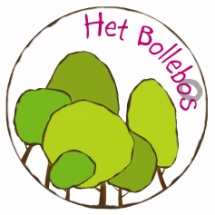 Hoe inschrijven in BS Het Bollebos Anzegem ?Beste ouders,Elke school dient haar capaciteit te bepalen, gekoppeld aan een inschrijvingsmoment en dit tijdig mede te delen tav haar ouders, personeel en geïnteresseerden.  Wij hanteren volgende regel.  CapaciteitsbepalingKleuter- en lagere afdeling:Wij streven naar een klasbezetting van maximum 24 leerlingen per klas, doch wordt de capaciteit per niveau bepaald.Kleuterafdeling: 96 leerlingenLagere afdeling: 144 leerlingen	Start van de inschrijvingenVoor het schooljaar 2018-2019Vanaf 1/03/2018 kunnen volgende kinderen ingeschreven worden : broers en zussen van reeds ingeschreven leerlingenkinderen van personeel van de schoolVanaf 15.03.2018 wordt het inschrijvingsmoment opengezet voor iedereen.De inschrijvingWe respecteren de chronologie en weigeren niemand. Wanneer echter de capaciteit wordt bereikt, kunnen de leerlingen op een aanmeldingslijst komen te staan.Ouders ondertekenen bij inschrijving voor akkoord het schoolreglement en het pedagogisch project. Vrije plaatsen op 3.07.2017Ilse Delombaerde	DirecteurKleuterafdeling 13Lagere afdeling 32